Spring Term	30TH   June  2017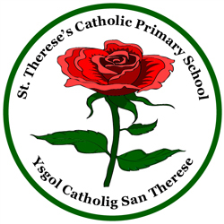 Parental QuestionnaireWe have added a “Parental Questionnaire” to our website in order to further obtain the views of our parents. Please take 5 minutes to fill it in. I will go through the responses and share the findings with you at a later date. We will remove the questionnaire during the last week of term.School FundWe have noticed a substantial drop in school fund recently. We ask that all families contribute £1.50 each week which helps greatly in improving resources and opportunities for all our pupils. We have worked hard to become one of the best resourced schools in Neath Port Talbot and it is our intention to continue to provide our pupils with even greater opportunities as we move forward together.Athletics Events We have had a busy half term with athletics. Monday July 3rd will be the final event, when we have 4 pupils competing in the Area Finals. Congratulations to Jacob Smithers Pardoe, Wiktoria Nesta, Nana Nyanin and Caitlin Smithers.Pupil Reports Pupil’s reports were sent out on Thursday 29th June, in readiness for parents Evenings -Monday and Tuesday 3rd and 4th July. For pupils in Y2-Y6 we will send out the National Test results when they have been returned by Welsh Government. Transition DaysOn Wednesday 5th July to Friday 7th July our Y6 pupils will attend St Josephs as part of their transition programme. During this time we intend to move the remaining pupils up a year to their classes for next year. This will take place on Wednesday and Thursday. Not all classes will have their designated teacher due to current staff absence.School Sponsored Half MarathonA big thank you from the Friends of St Thereses on your magnificent effort in raising £1600 from our Half Marathon event which all classes have achieved during this half term.Sports DaySports Day took place on Friday 30th June. We had an excellent turn out of parents who came to support their children. We hope the children had great fun and were enthused with an appetite to take part in sport both in and out of school. TwitterWe have a new school twitter account. Please follow us @StTheresePT. The account will primarily be used to post pictures as it directly links up to the Home Page of our new school website. Mr. Welsh (Head teacher) 